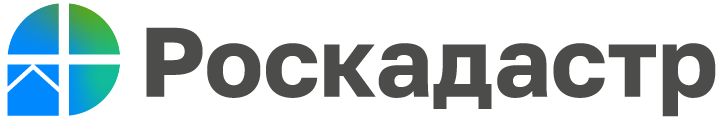 Специалисты филиала ППК «Роскадастр» продолжают вносить в ЕГРН сведения о границах населенных пунктов     На территории области продолжается реализация проекта по наполнению ЕГРН необходимыми сведениями в рамках государственной программы «Национальная система пространственных данных».      За прошлый год специалистами учреждения внесены сведения о границах 268 населенных пунктов. За 2 месяца текущего года реестр пополнился информацией еще о 56 границах.     Земли населенных пунктов – земли, используемые и предназначенные для застройки и развития населенных пунктов. Границы городских и сельских населенных пунктов отделяют земельные участки от других категорий земель, а также не должны пересекать границы муниципальных образований или выходить за их границы, пересекать границы земельных участков, предоставленных гражданам или юридическим лицам.     В пределах границ населенных пунктов могут выделяться зоны особо охраняемых природных территорий, в которые включаются земельные участки, имеющие особое природоохранное, научное, историко-культурное, оздоровительное значения и др.     В соответствии с законом функции по установлению границ населенных пунктов возложены на органы местного самоуправления. Специалисты филиала ППК «Роскадастр» вносят в ЕГРН сведения о таких границах в порядке межведомственного информационного взаимодействия. Сведения о границах населенных пунктов вносятся в ЕГРН в течение 15 рабочих дней с даты поступления документов.     «Внесение в ЕГРН сведений о границах населенных пунктов позволит организовать качественное управление земельными ресурсами и включить в оборот неиспользуемые объекты недвижимости, а также позволит исключить ошибки при предоставлении земельных участков гражданам», - говорит заместитель директора - главный технолог филиала ППК «Роскадастр» Владимир Фомин.     Сведения о границах населенных пунктов являются общедоступными и содержатся на Публичной кадастровой карте, размещенной на официальном сайте Росреестра. С 2010 года данный ресурс находится в свободном онлайн доступе в сети Интернет.     Получить координаты границ населенного пункта, в случае их наличия на Публичной кадастровой карте можно путем заказа кадастрового плана территории (КПТ) из Единого государственного реестра недвижимости. Заказать соответствующую выписку из ЕГРН можно через портал Росреестра или обратившись лично в любой офис Многофункционального центра (МФЦ).________________________________Контакты для СМИ:Горбатюк Ольга Сергеевна,Инженер 1 категорииФилиала ППК «Роскадастр» по ЯО8 (4852) 59-82-00 доб. 24-56